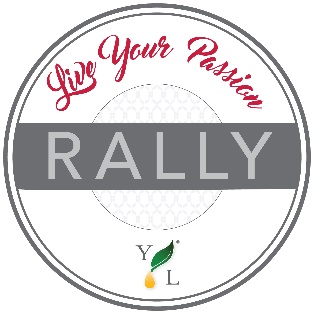 Event Agenda Overview: 	Sample agenda for the Live Your Passion Rally  	Time 	Topic 	Content 	Who TIME 	120 min. 1.  3 min. Welcome Welcome to the event! Set the tone of what to expect, generate excitement Introduce intro video to get startedHOST      2.  1 min. Corporate video segment Intro Message – Jared TurnerVideo   3.   10 min. Recognition Recognize efforts of those in attendance Milestones/advancements/prize winners/retreats and qualification periods Corporate rep to recognize the council who put on the event (if applicable) HOST 4.12 min.Giveaways /Icebreaker gamesProduct Giveaway’sHOST      5.   10 min. Member experience A few members share experiences/testimonials Product focus (5 min.)           Business focus (5 min.)HOST6.5 min.Message from corporate rep (if applicable)Corporate Updates Slides 2-8REP or HOST7.    5 min. Corporate video segmentFoundation VideoVideo8. 3 min. Corporate video segment Seed to Seal: Science Pillar VideoVideo 9.  4 min.AnnouncementInfographic VideoVideo     10.  3 min. Corporate video segment YLC VideoVideo      11.   5 min. PowerPoint Slides YLC, Non GMO, Einkorn SlidesHOST      12.    3 min. Product Launch VideoVideo13.  8 min.Product LaunchPowerPoint SlidesHOST 14.  15 min. Live training – message TBD by Host Any product you’d like to train on/DIY ProjectHOST15.  12 min. Live training – message TBD by HostPersonal Development or Business TrainingHOST16.2 min.PowerPointEnrollment 1.5 slidesHOST17.  2 min. PowerPointSMS SlideHOST18.1 min.VideoTeaser VideoVideo19.1 min.PromotionPromo Powerpoint Slide HOST20. 5 min. Close event/call to action Take this content and event, build momentum with the promotion, and share the products! Product Giveaway’s/SwagHOST